Cabin John Middle SchoolPTSA SponsoredBack-to-School Picnic & Parents’ SocialTuesday, September 13th 5-7 pm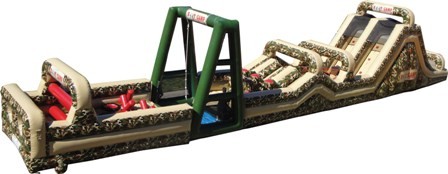 Challenge your friends at Bootcamp Obstacle Course & Hippo Chow Downor Take pictures with your BFF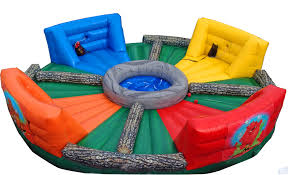 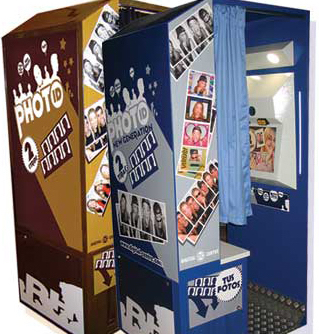 Buy dinner from Tally-Ho Restaurant, Soulbaby Cafe and Fred’s Ice Cream Join the Fun!!!